Reformierte Kirchen Bern-Jura-SolothurnSuchergebnisse für "Das besondere Bilderbuch"Autor / TitelJahrMedientypSignatur / Standort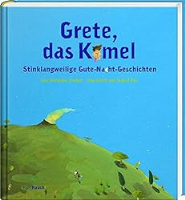 Trubel, Veronika 1968-Grete, das Kamel2019BilderbuchDas besondere Bilderbuch